Circuito en Tierra Santa Lea - 08 DíasIncluye alojamiento y desayuno, Traslados de llegada o salida, guía local de habla hispana, visitas y entradas según itinerario.Día 1Miércoles. Aeropuerto Ben Gurion – JerusalénLlegada al aeropuerto, asistencia y traslado al hotel. Alojamiento.Día 2Jueves.  JerusalénDesayuno. Día libre en Jerusalén. Excursión Opcional a "MASADA Y MAR MUERTO“: Salida hacia Masada, último bastión Judío en la revuelta contra los Romanos. Ascenso en teleférico a la imponente fortaleza de Masada, donde encontraremos ruinas de los Zelotes y las excavaciones del palacio de Herodes. Posteriormente descenderemos al lugar más bajo del mundo, el Mar Muerto, a 400 metros bajo el nivel del mar. Tiempo libre para bañarse en sus famosas aguas minerales. Regreso a Jerusalén. Alojamiento  Día 3Viernes.  Jerusalén: Museo de Israel – Ein Karen – Yad Vashem – BelenDesayuno. Salida hacia el Santuario del Libro en el Museo de Israel, donde están expuestos los Manuscritos del Mar Muerto, y donde se encuentra la Maqueta de Jerusalén en tiempos de Jesús. Visita del barrio de Ain Karen donde se encuentra la Iglesia de la Natividad de San Juan Bautista, y visita de Yad Vashem, Museo y Memorial del Holocausto. Por la tarde visita de Belén, donde, entrando por la puerta de Humildad a la Iglesia de la Natividad, veremos la Gruta del Pesebre, la Estrella de 14 puntas (Lugar del nacimiento de Jesús), la Basílica de Santa Catarina y la Gruta de San Jerónimo. Regreso al hotel. Alojamiento.  Día 4Sábado. Muro de los Lamentos – Vía Dolorosa – Santo Sepulcro – Monte de los Olivos – Monte SionDesayuno. Salida hacia la Ciudad Antigua, visita del Muro de las Lamentaciones. A continuación realizaremos a pie la Vía Dolorosa para llegar al Gólgota, lugar de la crucifixión de Jesús y al Santo Sepulcro. Visita del Monte Sion donde se encuentran la Tumba del Rey David, el Cenáculo (lugar de la última cena “La Eucaristía” y “Pentecostés”) y la Abadía de la Dormición – Asunción de María. Seguiremos hacia el Monte de los Olivos, para apreciar una magnifica vista de la ciudad. Finalmente visitaremos el Jardín de Getsemaní y la Basílica de la Agonía. Alojamiento.Día 5Domingo. Jerusalén – Valle del Rio Jordán – Rio Jordán – Mt. Bienaventuranzas – Tabgha – Cafarnaúm – Travesía en BarcoDesayuno. Salida de Jerusalén por el desierto de Judea. Viajaremos hacia el Norte por el Valle del Río Jordán, bordeamos el oasis de Jericó, vista panorámica del Monte de la Tentación y del Mar Muerto, llegado al Rio Jordán, recordando el bautismo de Jesús. Más tarde visitaremos el Monte de las Bienaventuranzas, donde tuvo lugar “El Sermón de la Montaña”, Tabgha, lugar de la multiplicación de los panes y los peces, y Cafarnaúm, donde se encuentra la Casa de San Pedro y las ruinas de la antigua Sinagoga. Al finalizar el día travesía en barco por el Mar de Galilea. Regreso al hotel. Cena y alojamiento.  Día 6Lunes. Nazaret – Monte del Precipicio – Monte Tabor – Cana de GalileaDesayuno. Por la mañana visita de la ciudad de Nazaret visitaremos la Iglesia de la Anunciación, la Carpintería de San José y la Fuente de la Virgen. Continuación hacia el Monte del Precipicio, desde donde podremos admirar una hermosa vista panorámica de Nazaret y sus alrededores, proseguimos hacia el Monte Tabor, donde tuvo lugar la transfiguración de Jesús, frente a Moisés y Elías. Terminamos el día con la visita de Cana de Galilea, donde tuvo lugar el primer Milagro de Jesús. Cena y alojamiento.Día 7Martes. Galilea - San Juan de Acre – Haifa – Cesárea – Tel AvivDesayuno. Salida hacia San Juan de Acre, capital de los Cruzados, visitando las fortalezas medievales. Seguiremos nuestro viaje hacia la ciudad de Haifa, subiremos al Monte Carmelo, donde está la Gruta del Profeta Elías y contemplaremos el Templo Bahai y sus Jardines Persas, y tendremos una vista panorámica de la ciudad y el puerto. Continuación por la costa hacia Cesárea Marítima, antigua capital Romana, donde visitaremos su Teatro, la Muralla de la Fortaleza de los Cruzados y el Acueducto Romano. Proseguimos viaje hasta Yaffo, antiguo puerto de Israel, hoy barrio de artistas. Visita a la Iglesia de San Pedro. Llegada a Tel Aviv. Alojamiento.Día 8Miércoles. Tel Aviv – Aeropuerto Ben GurionDesayuno.  Traslado al aeropuerto.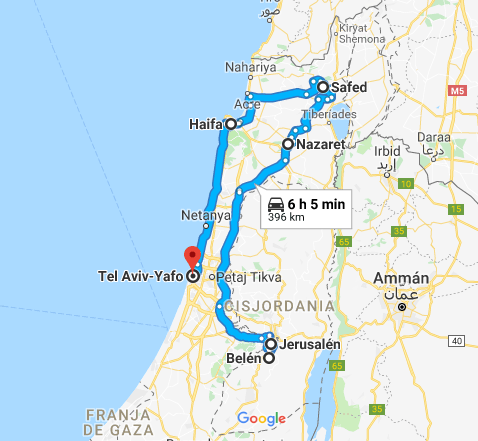 Los Precios Incluyen: Traslado regular de llegada del Aeropuerto Ben Gurion al hotel de Tel AvivTraslado regular de salida del hotel de Jerusalén al aeropuerto Ben Gurion8 Días / 7 Noches en hoteles de la categoría elegida7 Desayunos buffet en los hoteles2 Cenas en el hotel de Nazaret4 Cenas adicionales en el hotel de Jerusalén (solo para aquellos que reservaron con media pensión – no incluye bebidas)5 Días de tour en Israel de acuerdo al itinerario adjuntoAutocar de lujo con aire acondicionadoTodas las entradas a los sitios de visita según el itinerarioGuía local de habla hispana para las visitasPresentes personales a cada pasajeroLos Precios NO Incluyen:Vuelos internacionales u domésticosVisados, tasas de fronteras y/o aeropuertosComidas fuera de las arriba mencionadasMaleterosGastos de índole personalPropinas a guías y conductoresSeguro MedicoSeguro por accidentesSeguro por daño o perdida de maletasNotas Importantes:La primera noche es siempre sin la cena, aunque el tour reservado sea con media pensiónNo se garantiza conductor de habla hispana durante los trasladosLos traslados incluidos son solo en los días del inicio (llegada) y final (salida) del Circuito. Cualquier otro día será cobrado como traslado adicional.Observaciones:Pilgrim World Ltd. se reserva el derecho de cambiar la secuencia del programa y los hoteles sin previo aviso, no se reembolsará dinero por no tomar noches de hoteles, excursiones o comidas en el transcurso del itinerario.NOTAS IMPORTANTES:-Para garantizar este precio de porción terrestre, se debe realizar reserva con un depósito de 500 usd por persona, los cuales serán abonados a cada plan.- Tarifas sujetas a cambios sin previo aviso según disponibilidad hoteles en el momento de hacer la reserva firme.PAGOS-Las porciones terrestres se pagan en Dólares (favor relacionarlos o fotocopiarlos con la denominación y el número serial) o en su equivalente en PESOS colombianos según la trm del día a realizar el pago.-Puede hacer pagos parciales previos al viaje.-El saldo debe estar cancelado 40 días antes de iniciar viaje, El tiquete aéreo se paga en el momento de la emisión-Para conocer la tabla de penalidades por cancelación del de reserva comuniquese directamente con su agente de viajes de Global Travel.-El valor del tiquete aéreo se deberá cancelar en pesos en el momento de emisión del mismo a la tasa IATA vigente.-El valor total de los servicios deberá cancelarse mínimo 30 días antes de la fecha de salida.-Todo el costo adicional generado por cambios en el itinerario y/o tiquete solicitado por el pasajero, será asumido por el mismo.Cláusula de responsabilidad: Global Travel & service GPS S.A con rnt 13.670 y 15.134 el Ministerio de comercio, industria y turismo, se hace totalmente responsable de los productos y calidad de servicios descritos en este programa de acuerdo a lo estipulado en la Ley 300 de 1996 y el D.R. 1075/97. Tarifas sujetas a cambios, disponibilidad y vigencia sin previo aviso. Aplican restricciones y condiciones para cada tarifa publicada según su vigencia. ****Nota importante: Para efectos de lo establecido en el artículo 17 de la ley 679 del 2001 sobre la prevención de la prostitución, la pornografía y el abuso sexual de menores de edad, La compañía no realiza contacto directo con menores, y en consonancia, se han establecido políticas específicas en la selección de nuestros proveedores y en la contratación del personal, asimismo advierte al turista que la explotación y el abuso sexual de menores de edad en el país conllevan sanciones  penales y administrativamente, conforme a las leyes vigentes. Todas las imágenes y fotografías tomadas en nuestra circuitos serán de uso exclusivo de Global Travel para fines promocionales.CONDICIONES GENERALES - Cancelaciones y Reembolsos (por persona)- Los servicios no tomados no serán reembolsados- Cancelaciones o la no presentación el 100% del valor total del programa- Los servicios no utilizados no serán reembolsados- Cualquier inconveniente en inmigración por demandas pendientes, homónimos, falta de documentación, perdida de vuelo, llegadas tarde a los aeropuertos, documentación incompleta o que no corresponde en caso de menores o cualquier caso ajeno a la voluntad de Global Travel & Service GTS S.A., se considera como no presentación de lospasajeros, genera gastos totales, su reembolso queda sujeto a decisión del operador de acuerdo a la documentación que se adjunte.- Global Travel & Service GTS S.A. y sus operadores en destino, no se responsabilizan por servicios no prestados a causa de huelgas, cambios climáticos, catástrofes, terrorismo o cualquier causa de fuerza mayor ajena a nuestra voluntad.Forma de pago- Efectivo- Tarjeta de crédito (Tiquete únicamente- Aplicación virtual)- Reservas sujetas a disponibilidad al momento de confirmar la presente cotizaciónCLÁUSULA DE TRANSPORTE AÉREO: Global Travel & Service GTS S.A., no asume responsabilidad alguna frente al usuario o viajero respecto al servicio de transporte aéreo en todo lo relacionado con circunstancias como: retrasos, sobreventa, cancelación de vuelos, etc. La presentación de tal servicio se rige por las normal legales aplicables al servicio de transporte aéreo Artículo 3, decreto 2438 de 2010  del ministerio de comercio, Industria y Turismo.